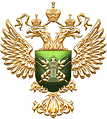 ФЕДЕРАЛЬНАЯ СЛУЖБАПО ВЕТЕРИНАРНОМУ И ФИТОСАНИТАРНОМУ НАДЗОРУ(Россельхознадзор)Федеральное государственное бюджетное учреждение«Сахалинская межобластная ветеринарная лаборатория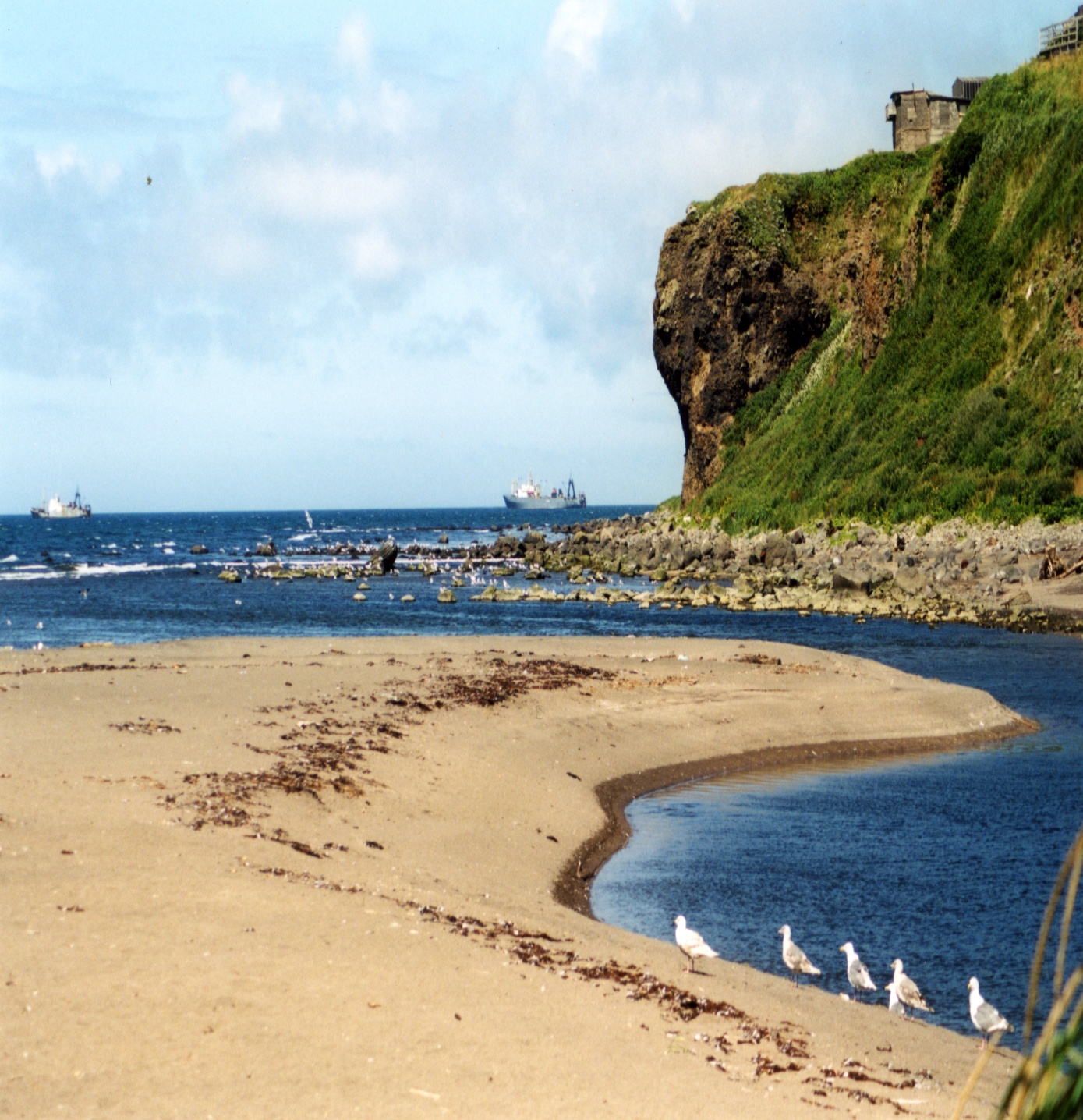 Содержание Общая информацияАккредитация ПерсоналОснащенность оборудованиемУчастие в межлабораторных сличительных испытанияхПроизводственная деятельностьв области  земельного надзора в области  ветеринарного надзора6.5.    в области карантина растенийVII.   Показатели финансово-хозяйственной деятельности учреждения          VIII.  Взаимодействие со СМИ           IX.    Информация о спорах (в том числе судебных) с органами ФАСX.      Устранение замечаний по итогам предыдущей Балансовой комиссииXI.     Предложения по повышению эффективности работы учрежденияОбщая информацияФедеральное государственное учреждение «Сахалинская межобластная ветеринарная лаборатория» создано приказом Министерства сельского хозяйства Российской Федерации от 5 сентября 2003 года № 1291.Приказом Россельхознадзора от 24 мая 2011 года лаборатория переименована в федеральное государственное бюджетное учреждение «Сахалинская межобластная ветеринарная лаборатория» и утверждена новая редакция Устава.Зоной ответственности лаборатории в соответствии с Уставом, приказами Россельхознадзора является Сахалинская область, в состав которой входят такие острова  -  Сахалин, небольшие острова Монерон и Тюлений, а также Курильские острова. Общая площадь территории Сахалинской области составляет - 87,1 тыс. кв. метров. Население области – 497, 9 тыс. человек. Расстояние от г. Южно-Сахалинска до г. Москвы 10417 км. Учреждение взаимодействует с органами государственного управления Сахалинской области, местного самоуправления, общественными объединениями, организациями и гражданами. Сферами  деятельности лаборатории являются:- реализация единой государственной политики, осуществление деятельности в качестве испытательного и сравнительного центра Россельхознадзора, обеспечение деятельности  территориальных управлений Россельхознадзора в  сфере проведения исследований в области ветеринарии, карантина и защиты растений.	В 1 полугодии 2012 года реализованы функции ФГБУ «Сахалинская МВЛ»:- по обеспечению деятельности  управления Россельхознадзора по Приморскому краю и Сахалинской области в сфере проведения государственных экспертиз и исследований в области ветеринарии, карантина и защиты растений;- по проведению лабораторных исследований в рамках мониторинга остатков запрещенных и вредных веществ на территории Российской Федерации;- по проведению лабораторных исследований в рамках эпизоотологического мониторинга особо опасных болезней животных;- по выявлению карантинных объектов, путем установления карантинного фитосанитарного состояния подкарантинных объектов, проведения экспертизы подкарантинной продукции, идентификации карантинных вредителей и растений, идентификации вредных по отношению к растениям и продукции растительного происхождения организмов;- по проведению экспертиз, испытаний проб продукции животного и растительного  происхождения, продовольственного сырья, кормов, воды и других объектов в установленной сфере деятельности, в том числе ветеринарно-санитарных исследований продуктов и сырья животного происхождения, санитарно-зоогиенических исследований объектов животноводства;- по проведению лабораторных исследований с целью диагностики и профилактики болезней животных, включая зверей, рыб и птиц;- по сертификации пищевой продукции из рыб и гидробионтов, испытаниям проб пищевой продукции и животноводческого сырья, кормов для целей сертификации; - по оказанию консультативной помощи, проведению разъяснительной работы (в области ветеринарии, карантина и защиты растений, сертификации пищевой продукции из рыб и гидробионтов)Из диаграммы видно, что основным видом деятельности лаборатории является деятельность в области ветеринарии.	Аккредитация	На сегодняшний день ФГБУ «Сахалинская МВЛ» аккредитована как  испытательная лаборатория  в системе ГОСТ Р ИСО/МЭК 17025-2006 (ИСО/МЭК 17025:2005) свидетельство об аккредитации № РОСС RU.0001.21ПХ56 на техническую компетентность и независимость, а также как Орган по сертификации продукции из рыбы и гидробионтов в системе ГОСТ Р на соответствие ГОСТ  ИСО/МЭК 65-2000 (ИСО/МЭК 65:1996), свидетельство об аккредитации № РОСС RU.0001.11ПТ59. 	В настоящее время учреждением поданы и находятся на рассмотрении в Росаккредитации документы на расширение области аккредитации на проведение ветеринарно-диагностических исследований, объектов мониторинга окружающей среды, фитосанитарного мониторинга, а также в качестве экспертной организации, привлекаемой к проведению мероприятий по контролю при осуществлении:1. Государственного земельного контроля;2. Государственного ветеринарного надзора;3. Государственного карантинного надзора.  	Вступление в  ВТО обязывает все лабораторные учреждения, как подведомственные Россельхознадзору, так и на уровне субъектов страны, соответствовать международным требованиям. В лаборатории разработан Поэтапный план реализации мероприятий подготовки лаборатории к международной аккредитации, который содержит 13 этапов, из которых выполнено 6, что составило 46% выполнения Поэтапного плана реализации мероприятий подготовки лаборатории к международной аккредитации. 	В соответствии с данным планом, а также  согласно требованиям, предъявляемым к системе менеджмента качества, в лаборатории с 01 мая 2012 года создан отдел «Метрологии, мониторинга и управления системой менеджмента качества». 	Цель создания данного отдела  - подтверждение  компетенции лаборатории в условиях вступления России в ВТО и требований к технической компетентности. Отделом проведена следующая работа:	- разработана система менеджмента качества в соответствии с требованиями международного стандарта ИСО 17025:2009 (руководство по качеству, управление документацией; управление записями о качестве; управление несоответствующей продукцией; проведение внутренних аудитов; проведение корректирующих мероприятий; проведение предупреждающих мероприятий), разработан план проведения внутренних аудитов. 	- проведен внеплановый внутренний аудит при выявлении положительного результата (обнаружение ингибирующих веществ в молоке). Внеплановый внутренний аудит проводился в целях подтверждения положительного результата и проверки квалификации специалистов. Результат внутреннего аудита  подтвердил проведение повторяемости /сходимости результатов за короткий промежуток времени и внутрилабораторный контроль,  проводимый двумя аналитиками на одной и той же пробе, также подтвердился положительный результат и квалификация специалистов лаборатории. 	- три специалиста лаборатории прошли специальную подготовку/повышение квалификации и получили сертификаты компетентности эксперта в области «Менеджмент устойчивого развития испытательных лабораторий и испытательных центров», а также удостоверение о повышении квалификации в данной области.  		Кроме того, подготавливаются документы для проведения сертификации системы менеджмента качества, планируется направление специалистов на подготовку/повышение квалификации для получения сертификата на компетентность проведения внутренних аудитов.ПерсоналШтатная численность на 01.07.2012 года составила – 95 человек, фактическая 82 человека.По направлениям деятельности составляет:- в области ветеринарии – штат 58, фактически 49- в области карантина растений – штат 5, фактически 4- в области сертификации – штат 5, фактически 5    	Количество специалистов ФГБУ «Сахалинская МВЛ»  прошедших повышение квалификации в Российской Федерации за первое полугодие 2012 года составило – 25 человек. Перечень тем, по которым специалисты лаборатории прошли курсы повышения квалификации и подготовку экспертов в области системы менеджмента качестваОснащенность оборудованиемОснащенность  лаборатории оборудованием в соответствии с табелем оснащенности:Оснащенность лаборатории оборудованием составляет 98,6% в связи с тем, что в лаборатории отсутствуют:- Хроматограф жидкостный (ВЭЖХ) – 1 единица (должно быть 2 согласно табелю оснащения);-  Экспресс анализатор токсичности кормов 1 единица;-Прибор для идентификации бактерий и определения антибиотикочувствительности 1 единица; - автоматический бактериальный анализатор для определения видов микроорганизмов 1 единица;- жидкостной  хроматомасспектрометр 1 единица.В рамках централизованных закупок в лабораторию поступило за период с 2007 по 2011 годы 72 единицы оборудования, инсталлировано 100% оборудования.За первое полугодие 2012 года за счет средств от приносящей доход деятельности произведена закупка следующего лабораторного оборудования для нужд учреждения:- проведена модернизация анализатора ртути «Юлия 5К», закуплена приставка к  анализатору ртути «Юлия 5К» для прямого анализа твердых проб (почвы и пищевых продуктов); - анализатор молока вискозиметрический;- бета-спектрометр МКС-01А;- нитрат-тестер «СоЭкс»;- нитратометр ИТ-1201;- пила ленточная для деления мороженых образцов, поступивших на исследования по нескольким видам исследований.  В 2012 году планируется закупить атомно-абсорбционный спектрометр фирмы Shimadzu для проведения исследований проб пищевой продукции на содержание солей тяжелых металлов. Данное оборудование планируется закупить за счет средств от приносящей доход деятельности.V. Участие в межлабораторных сличительных испытаниях 	 ФГБУ «Сахалинская МВЛ» в первом квартале 2012 года приняла участие межлабораторных сравнительных испытаниях (МСИ) по определению в образцах кормов ДНК жвачных животных. (Шифрованные образцы представлены ФГБУ «ЦНМВЛ»). Эффективность исследования составила  100%.  	Учреждение внесено в список лабораторий, уполномоченных Россельхознадзорам на проведение данных лабораторных  исследований в рамках государственного ветеринарного надзора импортных кормов и кормовых добавок для животных, ввозимых на территорию России.В соответствии с Планом реализации мероприятий подготовки ФГБУ «Сахалинская МВЛ» к международной  аккредитации, учреждением на четвертый квартал 2012 года запланирована подготовка соответствующей документации для проведения межлабораторных сличительных испытаний с «Учебно-консультационным Европейским центром». VI.Производственная деятельность6.1. В области земельного контроля	В данный момент в лаборатории проводятся подготовительные работы по проведению исследований в области земельного контроля по определению плодородия почв, отбора проб, исследований почвенных образцов на агрохимические и химико-токсикологические показатели с последующей выдачей протокола испытаний и экспертного заключения.6.2. В области ветеринарного надзора	ФГБУ «Сахалинская МВЛ осуществляет:- лабораторные исследования всеми разрешенными методами, позволяющими обеспечить своевременную диагностику и профилактику болезней животных, включая  зверей, птиц, пчел, рыб и других гидробионтов;- лабораторные исследования пищевой продукции и сырья животного происхождения по показателям качества и  безопасности, в том числе - в ветеринарно-санитарном  отношении;- лабораторные исследования кормов для животных, смывов с объектов животноводческих помещений, оборудования молочных цехов, убойных пунктов, пунктов искусственного осеменения, воды используемой в животноводстве, воды рыборазводных водоемов.	 Для осуществления деятельности в области ветеринарии в ФГБУ «Сахалинская МВЛ» применяются следующие методы исследования: бактериологические, вирусологические, серологические, гематологические, микроскопические, паразитологические, органолептические, патологоанатомические, гистологические, копрологические, биохимические, гематологические, радиологические, радиохимические, ПЦР, иммуноферментный анализ. 	Освоены особенности пробоподготовки в газовой хроматографии, интерпретация результатов исследования методом ГХ с МС, ознакомлены с методом атомной абсорбции (открытое пламя).	Специалистами отдела карантина растений отрабатывается метод ПЦР в тестовом режиме. В тестовом режиме проведено 40 исследований на выделение вируса бурой картофельной гнили.Перспективный план валидации методик, используемых в ФГБУ «Сахалинская МВЛ» на 2012-2013годы.В соответствии с данным планом  запланировано провести валидацию  четырех основных методов:	- определение массовой доли ртути в рыбе атомно-абсорбционным методом (срок исполнения ноябрь 2012 года);	- определение содержания цезия Cr-137 спектрометрическим методом в рыбе (срок исполнения декабрь 2012 года);	- определение массовой доли хлорорганических пестицидов в рыбе методом газовой хроматографии (март 2013 года); 	- определение левомицитина в сухом молоке методом иммуноферментного анализа (июль 2013 года).В настоящее время валидация метода  «определение массовой доли ртути в рыбе атомно-абсорбционным методом» проходит статистические расчеты по аналитическим характеристикам (линейность, правильность, сходимость, повторяемость, неопределенность, внутрилабораторная вопроизводимость). Кроме того, специалисты осуществляют подготовку и сбор соответствующей информации по проведению валидации методик по питательным средам.	В лаборатории постоянно проводятся семинары в виде презентаций по темам: валидация методов, испытаний/измерений; понятие аналитических характеристик; что такое протокол и отчет валидации, как их составить; понятие неопределенности; что такое менеджмент устойчивого развития.Семь специалистов лаборатории в г. Санкт-Петербург прошли курсы повышения по темам: учет и отчетность по процедурам внутренних аудитов и валидации в международной лабораторной практике;  математические основы, тренинг и моделирование навыков практической валидации методик лабораторных исследований.Разработан поэтапный план реализации методов испытаний валидации методик. Данным планом предусмотрены этапы валидации запланированных методик, сроки их исполнения и ответственные лица.За первое полугодие 2012 года в лаборатории освоено и внедрено 11 новых методов исследования:- горизонтальный метод обнаружения Escherichia coli O157 (MOD); согласно ГОСТ Р 53913-2010 (ИСО 16654:2001);- методы отбора проб для микробиологических испытаний, согласно ГОСТ Р 54004-2010;- экспресс-метод определения антибиотиков, согласно ГОСТ Р 53912-2010;- метод с применением (контрольный метод) (IDT), подсчет соматических клеток (часть 1), согласно ГОСТ Р ИСО 13366-1-2010;- метод определения Enterobacteriaceae в пищевых продуктах по ГОСТ Р 5005-2010;-   метод определения цезия-137 в пищевых продуктах по ГОСТ Р 5416-2010;- метод определения стронция-90 в пищевых продуктах по ГОСТ Р 54017-2010;- иммуноферментные методы определения наличия антибиотиков в молоке и молочных продуктах по ГОСТ Р 51600-2010;- микробиологические методы определения наличия антибиотиков в молоке и молочных продуктах по ГОСТ Р 53774-2010;- метод обнаружения и определения количества Escherichia coli, метод наиболее вероятного числа в пищевых продуктах и кормах, согласно ГОСТ Р 52830-2007;- методы определения количества соматических клеток по изменению вязкости в молоке, согласно ГОСТ Р 54077-2010. За первое полугодие 2012 года в лаборатории освоено и внедрено два новых методических указания:- методическое указание МУК 4.2.2578-10 «Санитарно-бактериологические исследования методом разделенного импеданса»;- методика аттестации приставки к анализатору ртути для прямого анализа твердых проб (почвы и пищевой продукции).Сведения о количестве и результатах исследований, проведенных в области ветеринарии  ФГБУ «Сахалинская МВЛ»	За первое полугодие 2012 года по видам деятельности всего запланировано провести исследований 33077, фактически проведено исследований 30012, что составило 90,7% выполнения плана, выявлено положительных результатов 5306, что составило 17,6%., из них:по диагностике и профилактике запланировано исследований 16940, фактически проведено 15931, выполнение плана 94 %, выявлено положительных 5067, процент положительных 31,8%; по показателям безопасности и качества пищевых продуктов и кормов запланировано исследований 14558, фактически проведено 12502, выполнение плана 85,9%, выявлено положительных результатов 118, процент положительных 0,9%;  в рамках эпизоотического мониторинга запланировано исследований 144, фактически проведено 144, выполнение плана 100%, выявлено положительных 7, процент положительных 4,9%; в рамках пищевого мониторинга запланировано исследований 1435, фактически проведено 1435, выполнение плана 100%, положительных результатов не выявлено.Виды исследований, проведенных ФГБУ «Сахалинская МВЛ» в области ветеринарии	За первое полугодие 2010 год в ФГБУ «Сахалинская МВЛ» всего проведено 60718 исследований, выявлено при проведении исследований 9831 положительных результатов (что составило 16,1% от проведенных исследований), отобрано 40050 проб, выявлено при отборе проб 5029 положительных проб (что составило 12,6% от отобранных проб).	За первое полугодие 2011 года в ФГБУ «Сахалинская МВЛ» всего проведено 20965 исследований, выявлено при проведении исследований 1762 положительных (что составило 8,4% от проведенных исследований), отобрано 11662 проб, выявлено при отборе проб 1111 положительных проб (что составило 9,5% от отобранных проб).	За первое полугодие 2012 года в ФГБУ «Сахалинская МВЛ» всего проведено 30012 исследований, выявлено при проведении исследований 5192 положительных (что составило 17,3% от проведенных исследований), отобрано 10418 проб, выявлено при отборе проб 4224 положительных проб (что составило 40,5% от отобранных проб).Сравнительные данные лабораторных исследований, проведенных в учреждении состоят из видов исследований (бактериологических, микозов, вирусных болезней, серологических, паразитологических болезней, химико-токсикологических, санитарно-микологических, санитарно-зоогигиенических исследований, ветсанэкспертизы, биохимических исследований биоматериалов, радиологических, ПЦР).МониторингВ соответствии с планом эпизоотического мониторинга на 2012 год, утвержденного приказом Россельхознадзора от 22.02.2012 № 75, ФГБУ «Сахалинская МВЛ» запланировано 276 проб, соответственно 276 исследований.	За первое полугодие 2012 года ФГБУ «Сахалинская МВЛ» провела в рамках эпизоотического мониторинга 144 исследования на следующие заболевания: 	- высокопатогенный грипп птиц – 36, 	- болезнь Ньюкасла – 50 исследований, 	- трихинеллез собак – 18 исследований,	- африканская чума свиней - 40.  Положительные результаты в количестве 7 получены при проведении исследования на трихинеллез, что составило 39 % от проведения исследований на трихинеллез собак, что составило 4,9% выявляемости положительных результатов от общего количества проведенных исследований.В соответствии с приказом Россельхознадзора от 30.12.2011 № 666, ФГБУ «Сахалинская МВЛ» запланировано происследовать 456 проб, провести 1950 исследований. Согласно данному плану лаборатория за первое полугодие 2012 года провела государственный мониторинг остатков запрещенных и вредных веществ в организме животных, продуктах животного происхождения, а также кормах и:- отобрано 330 проб продукции, как местных производителей, так и продукции,  ввезенной на  территорию Сахалинской области, - проведено 1435 исследований. Положительных результатов не выявлено. Для выполнения плана мониторинга работа велась с территориальным управлением Россельхознадзора по Приморскому краю и Сахалинской области. Проблемные вопросы при реализации мониторинговых исследований.План мониторинговых исследований за 2012 год  по сравнению с 2011 годом снизился на 54%. Основное снижение пошло по наименованиям продукции:- рыба и рыбопродукция;- нерыбные объекты промысла.Необходимо отметить, что в Сахалинской области более 85% экономики составляет – рыбохозяйственная отрасль. Согласно анализу по проведению мониторинговых исследований 2011 года выявление положительных результатов по рыбной продукции и нерыбным объектам промысла составило 70% от общего количества полученных положительных результатов.  Таким образом, наиболее актуальным является проведение мониторинговых исследований по данным наименованиям продукции. Взаимодействие с территориальным управлением РоссельхознадзораЛаборатория работает в тесном контакте с управлением Россельхознадзора по Приморскому краю и Сахалинской области. Анализ количества поступивших за I полугодие 2010-2012 г.г. проб	Всего за первое полугодие 2010 года поступило 40050 проб, из них от ТУ РСХН поступило 780 проб, что составило 2,0 % от поступивших всего проб. Всего выявлено положительных 5029 проб из них выявлено 250 положительных проб, поступивших от ТУ РСНХ, что составило  4,9 % от поступивших проб.	Всего за первое полугодие 2011 года поступило 11662 пробы, из них от ТУ РСХН поступило 1047 проб, что составило 8,9% от поступивших всего проб. Всего выявлено положительных 1111 проб из них выявлено 68 положительных проб, поступивших от ТУ РСХН, что составило 6,1% от поступивших проб.	Всего за первое полугодие 2012 года  поступило 12567 проб, из них от ТУ РСХН поступило 1811 проб, что составило 14,4% от поступивших всего проб. Всего выявлено положительных 4224 проб из них выявлено 132 положительные пробы, поступившие от ТУ РСХН, что составило 3,1 % от поступивших проб. Взаимодействие с центральным аппаратом Россельхознадзора происходит посредством телефонной и факсимильной связи, электронной почты, ознакомления с информацией, размещенной на официальном сайте Федеральной службы по ветеринарному и фитосанитарному надзору. Поручения Россельхознадзора о внесении информации на сайт Россельхознадзора о деятельности ФГБУ «Сахалинская МВЛ» выполняются через пресс-секретаря ТУ Россельхознадзора в полном объеме в соответствии с установленными сроками.Информация, запрашиваемая Россельхознадзором, предоставляется в полном объеме и в установленные сроки.	Исполнение приказа Минсельхоза России 
от 02.04.2008 № 189ФГБУ «Сахалинская МВЛ» за первое полугодие 2012 года направило в ФГБУ «ЦНМВЛ» и в Россельхознадзор срочных отчетов в количестве:- по форме 4 вет В – 14 (из них наименование продукции: икра и молоки рыб 2 срочных отчета (показатели БГКП, дрожжи), масло сливочное 1срочный отчет (показатель КМАФАнМ),молоко и молочная продукция 2 срочных отчета (показатели дрожжи, ингибирующие вещества), рыба мороженая 1 срочный (паразитологические показатели), рыба свежая или охлажденная 4 срочных отчета (показатели паразитологические), яйца и продукты их переработки 4 срочных отчета (показатели антибиотики);- по форме 4 вет Б – 0.2. Сроки предоставления срочных отчетов по данным формам соблюдаются в соответствии с приказом Минсельхоза России от 02.04.2008 № 189, в течение 12 часов.  	 Работа в автоматизированных системах РоссельхознадзораФГБУ «Сахалинская МВЛ» своевременно осуществляет актуализацию сведений в автоматизированной системе «Ассоль» в разделах «Сведения о лабораториях, Эпизоотический мониторинг, Пищевой мониторинг».  	Количество,  внесенных в ФГИС «Веста»  проб пищевой продукции и кормов всего составляет 100% 6.5. В области карантина растений	Отдел карантина растений начал свою деятельность с начала июля 2006 года. В своей работе опирается на Устав ФГБУ «Сахалинская МВЛ», руководствуется федеральным законом от 15июля 2000 года за № 99-ФЗ, «О карантине растений», методиками, расценками ФГУ «Всероссийский центр карантина растений». За первое полугодие 2012 года отделом карантина растений проанализировано 2149 образцов, проведено – 2868 исследований, выдано заключений - 841. 	За первое полугодие 2012 года общее количество проведенных отделом карантина растений исследований составило 2868, в том числе:	- энтомологических исследований – 898;	- гельминтологических исследований – 667;	- гербологических исследований -  1284;	- микологических исследований – 19.	Количество исследований выданных на одного человека составило - 717. Кроме того, специалистами отдела отрабатывается метод ПЦР в тестовом режиме. В тестовом режиме проведено 40 исследований на выделение вируса бурой картофельной гнили.За первое полугодие 2012 года количество обнаруженных видов карантинных объектов составило 6 (калифорнийская щитовка, тутовая щитовка, персиковая плодожорка, золотистая картофельная нематода, западный цветочный трипс, паслён техцветковый), количество случаев обнаружения карантинных объектов 132, что составило 4,6% от проведенных экспертиз. 	Количество обнаруженных видов некарантинных объектов составило 118, количество случаев обнаружения некарантинных объектов 79, что составило 2,85 % от проведенных исследований.	Эффективность выявления карантинных вредных организмов на 1000 экспертиз составило – 46 выявлений.	Количество поступивших средств от оказания услуги в сфере карантина растений за 1 полугодие 2012 года  составило 1226,31 тыс. рублей или 16,4% от общего объема поступивших средств от оказания услуг в сфере деятельности лабораторииПоказатели финансово-хозяйственной деятельности 	За первое полугодие 2012 года общее количество поступивших средств от оказания услуг в сфере деятельности учреждения составило – 7494,040 тыс. руб., из них: 	- количество поступивших средств от оказания услуги в сфере карантина растений составило – 1226,31 тыс. руб., что составило 16,4 % от общего количества поступивших средств от оказания услуг в сфере деятельности учреждения;	- количество поступивших средств от оказания услуги в сфере сертификации составило – 149,07 тыс. руб., что составило 2 % от общего количества поступивших средств от оказания услуг в сфере деятельности учреждения;	- количество поступивших средств от оказания услуги в сфере ветеринарии поступило – 6119,02 тыс.руб. , что составило 81,6% от суммы  кассовых поступлений от приносящей доход деятельности учреждения от суммы  кассовых поступлений от приносящей доход деятельности учреждения. 	Учреждение осваивает средства федерального бюджета в  соответствии с планом освоения. 	За первое полугодие 2012 году доходы лаборатории возросли по сравнению с  2010 годом на 57,1%, по сравнению с 2011 годом на 58%.	Ведение бухгалтерского учета в ФГБУ «Сахалинская МВЛ» в целом отвечает требованиям, предъявляемым нормативным документам регламентирующим состояние бухгалтерского учета. VIII. Взаимодействие со СМИФГБУ «Сахалинская МВЛ» за первое полугодие 2012 года  опубликовало пресс релизов, выступлений на телевидении и радио и т.д. – 34, из них:	- на сайте учреждения размещено – 30 пресс релизов;	- выступлений на телевидении – 2 (наважья путина, грипп птиц и радиологические исследования перелетной птицы);	- статьи, размещенные в прессе – 2 (о деятельности ФГБУ «Сахалинская МВЛ», 55 лет Сахалинской межобластной ветеринарной лаборатории).	Наиболее часто посещаемые страницы сайта (прейскурант, нормативные документы, новости, полезная информация, пресса о нас, вакансии, отчеты). 	Во исполнение указания Россельхознадзора на официальном сайте ФГБУ «Сахалинская МВЛ» создан новый раздел «Курсы и семинары», в котором размещается информация о курсах повышения квалификации для специалистов лаборатории.	2. Наличие и регулярное обновление сайта учреждения или степень  подготовки к созданию (%):	- сайт ФГБУ «Сахалинская МВЛ» обновляется еженедельно новыми пресс- релизами.IX. Информация о спорах (в том числе судебных) с органами ФАС РоссииЗа первое полугодие ФГБУ «Сахалинская МВЛ» в спорах (в том числе судебных) с органами ФАС России не участвовала.X. Устранение замечаний по итогам предыдущей балансовой комиссииЗа первое полугодие 2012 года во исполнение решений заседания Балансовой комиссии по итогам финансово-хозяйственной деятельности учреждения за 2011 год приняты и устранены меры по устранению замечаний:  	-  направлены в Росаккредитацию документы на аккредитацию учреждения в качестве экспертной организации, привлекаемой к проведению мероприятий при осуществлении федерального государственного карантинного фитосанитарного надзора, федерального государственного ветеринарного надзора;	 - для увеличения процента готовности учреждения к международной аккредитации запланирована на 4 квартал 2012 года подготовка документов о принятии участия в международных сличительных испытаниях для подтверждения компетентности лаборатории, 25 человек прошли курсы повышения квалификации;   	- организована и разработана система менеджмента качества, разработан План внутренних аудитов;	- разработан План валидации методик, применяемых в лаборатории;   	- приняты меры по недопущению нарушений приказа Минсельхоза России от 02.04.2008 № 189 в части отчетности о случаях выявления некачественной и опасной в ветеринарно-санитарном отношении продукции;	- в срок направлен расчет прейскуранта цен на проведения исследований; 	- закончена работа по заполнению разделов автоматизированной системы «Ассоль»;	- усилен контроль за предоставлением информации по каждому случаю выявления несоответствующей требованиям пищевой продукции, в соответствии с приказом Минсельхоза России от 02.04.2008 № 189;	- приняты меры по наполнению сайта учреждения и обеспечения его соответствующей информацией;	- организована работа в части проведения микологической, вирусологической и бактериологической экспертизы подкарантинной продукции, специалисты отдела карантина растений прошли курсы повышения квалификации, также специалистами осваиваются новые методы исследований (ПЦР);	- усилен контроль по недопущению возникновения дебиторской и кредиторской задолженности, а также размещена соответствующая информация на сайте www.bus.gov.ru XI. Предложения по повышению эффективности работы лабораторииВ планах повышения эффективности работы учреждения в первую очередь: развитие органа по сертификации увеличение объема проводимых исследований подкарантинной продукцииразвитие материально-технической базы лаборатории развитие и увеличение работ по земельному контролю Осуществление оценки состояния почв земельных угодий по пестицидам, как новое направление деятельности в соответствии  с уставомОчень хочется видеть наше учреждение одним из современнейших  учреждений Государственной ветеринарной службы Российской Федерации. Конечно мы понимаем всю серьезность стоящих перед нами задач, к решению которым будем прилагать все усилия.№ппМесто проведенияФ.И.О. должностьобучаемогоТема обученияВнедрение полученных знаний в практикуСроки1г. КазаньНестерова В.И.ТоксикологОбучение на анализаторе « Юлия 5-К»внедреноС 19.02.2012 по 26.02.20122г. Южно-СахалинскПровоторова И.Н.Бухгалтер по учету труда и заработной платыНовое в начислении заработной платы, страховых взносов, пособий, среднего заработка и НДФЛ в 2012 году.внедреноС 06.02.2012 г по 07.02.2012 г3г. НовосибирскДистанционное обучениеКим Су ИрНачальник материально-технического отделаУправление государственными и  муниципальными заказами(120 часов)внедреноС 13.02.2012 по 13.03.2012 г.4г. МоскваГончарова А.А.Зам. отдела молекулярной диагностикиОпределение в образцах проб компонентов ДНК жвачных животныхвнедреноС 20.02.2012 по 22.02.2012г.5г. ВладивостокТренина Т.А.Агроном 2 категорииПовышение квалификации  в области карантина растений (методы выявления карантинных организмов)На стадии внедренияС 11.03.2012 г. по 24.03.2012 г.6г. Южно-СахалинскХайнова О.В.И. о главного бухгалтераСеминар «Бюджетный учет и отчетность в 2012 г.»внедреноС 24.03.2012г. по 25.03.2012 г.7г.Санкт -ПетербургБаумцвейгер И.В.Зав. отделомУчет и отчетность по процедурам внутренних аудитов и валидации в международной лабораторной практикевнедрено17.04.2012 по 23.04.2012 г.8г.Санкт -ПетербургГлазунова С.В.Вед. специалистУчет и отчетность по процедурам внутренних аудитов и валидации в международной лабораторной практикевнедрено17.04.2012 по 23.04.2012 г.9г. МоскваДроздов Е.В,Зав. Отделом МТОПовышение квалификации АНОО УКЦ «ВНИИС»внедреноС 15.04.2012 по 27.04.2012 г.10г. ВладивостокДоброван М.В.ветврачИзучение особенностей пробоподготовки в газовой хроматографии, интерпретация результатов исследования методом ГХ с МС, ознакомление с методом атомной абсорбции (открытое пламя)На стадии внедренияС 15.04.2012 по 27.04.201211г. ВладивостокКим Н.С.токсикологИзучение особенностей пробоподготовки в газовой хроматографии, интерпретация результатов исследования методом ГХ с МС, ознакомление с методом атомной абсорбции (открытое пламя)На стадии внедренияС 15.04.2012 по 27.04.201212г. ВладивостокНестерова В.И.Зав. отделомИзучение особенностей пробоподготовки в газовой хроматографии, интерпретация результатов исследования методом ГХ с МС, ознакомление с методом атомной абсорбции (открытое пламя)На стадии внедренияС 15.04.2012 по 27.04.201213г. ВладимирСергеева И.А.ветврачНаучно- методические основы государственного мониторинга особо опасных болезней животных на территории РФвнедреноС 03.06.2012 по 09.06.201214г. Санкт - ПетербургЛопатин А.О.Начальник отделаОсобенности размещения государственного заказа в свете изменений Федерального закона №94-ФЗвнедреноС 09.06.2012-22.06.201216г. МоскваХайнова О.В.Гл. бухгалтерБухгалтерский учет ,отчетность, налогообложение и правовые вопросы в государственных и муниципальных учреждениях в соответствии с новыми нормативными документамивнедреноС 04.06.2012 по 10.06.201217г. Санкт - ПетербургНестерова В.И.Зав. отделомМатематические основы, тренинг и моделирование навыков практической валидации методик лабораторных исследованийНа стадии внедренияС 02.06.2012по 12.06.2012 г.18г. Санкт - ПетербургПонурко Г.В.Зав. отделомМатематические основы, тренинг и моделирование навыков практической валидации методик лабораторных исследованийНа стадии внедренияС 02.06.2012по 12.06.2012 г.19г. Санкт - ПетербургИм Е.Б.Токсиколог 2 кат.Математические основы, тренинг и моделирование навыков практической валидации методик лабораторных исследованийНа стадии внедренияС 02.06.2012по 12.06.2012 г.20г. ВладивостокМаркеевич Е.И.Эксперт  1 кат.Паразитарное инспектирование водного сырьявнедрено24.06.2012 по 30.06.201221г. ВладивостокАлферовой Т.Ф.Вед. ветврачПаразитарное инспектирование водного сырьявнедрено24.06.2012 по 30.06.201222г. ПятигорскТренина Т.А.агрономПовышение квалификации в области карантина растенийНа стадии внедренияС 16.06.2012 по 23.06.2012 г.23г. МоскваГлазунова С.В.Вед. специалистМенеджмент устойчивого развития испытательных лабораторий подготовка экспертоввнедреноС 25.06. 2012 по 29.06.2012 г.24г. МоскваБаумцвейгер И.В.Зав. отделомМенеджмент устойчивого развития испытательных лабораторий подготовка экспертоввнедреноС 25.06. 2012 по 29.06.2012 г.25г. МоскваЩегалева Н.В.Зам. директораМенеджмент устойчивого развития испытательных лабораторий подготовка экспертоввнедреноС 25.06. 2012 по 29.06.2012 г.№Наименование организацииОснащенность лаборатории оборудованием (%)Процент износа используемого оборудования1.ФГБУ «Сахалинская МВЛ»98,6%69%Направление деятельностиПлановое количество исследова-нийФактически проведено исследова-нийПроцент выполнения планаКол-во положит. рез-тов% положит.рез-товЛабораторные исследования по диагностике и профилактике болезней животных169401593194%506731,8%Лабораторные исследования по показателям безопасности и качества пищевых продуктов и кормов145581250285,9%1180,9%Проведение лабораторных исследований в рамках эпизоотологического мониторинга144144100%74,9Проведение лабораторных исследований в рамках пищевого мониторинга14351435100%00ИТОГО330773001290,7%530617,6%Виды исследованийПроведено исследованийПроцентное соотношениеБактериальные болезни10413,5%Микозы животных200,07%Вирусные болезни10783,5%Серологические исследования7602,5%Паразитарные болезни947131,6%Химико-токсикологические иссл-я381612,7%Санитарно-микологические иссл-я170,06%Санитарно-зоогигиенические иссл-я354611,77%Ветеринарно-санитарные иссл-я734524,5%Биохимические исследования18456,2%Радиологические9873,3%ПЦР860,3%ИТОГО30012100%Наименование субъектаВсего пробВ т.ч.территориального управления% пробВсего положи-тельных пробКол-во положи-тельных проб по тер.упр-ю% поло-житель-ных проб2010 год2010 год2010 год2010 год2010 год2010 год2010 годСахалинская область400507802,0%50292504,9%2011 год2011 год2011 год2011 год2011 год2011 год2011 годСахалинская область1166210478,9%1111686,1%2012 год2012 год2012 год2012 год2012 год2012 год2012 годСахалинская область12567           181114,4%     42241323,1%